Staying Drug Free Assignment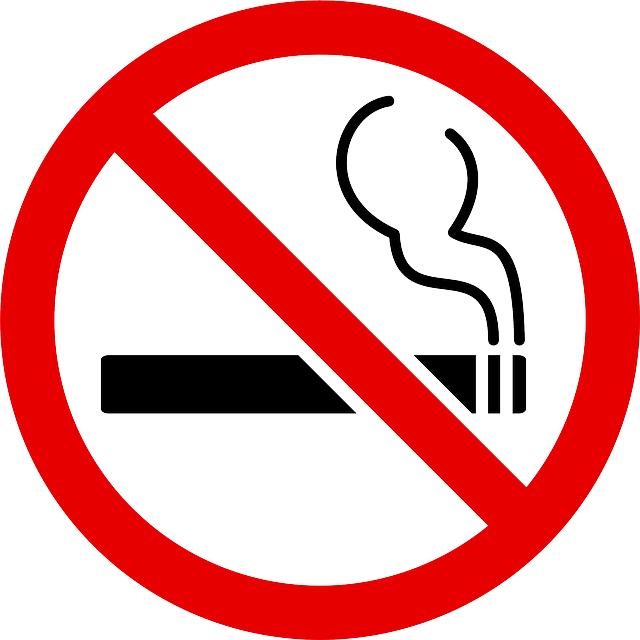 How would drug abuse impact your personal goals, educational opportunities, and occupational choices verses being drug free? Directions: Explain in at least three to five sentences how using drugs could affect each of the following (below) in your life. Be specific. Personal Goals: Education Opportunities: Occupational Choices: Family Goals/Dreams: 